Муниципальное бюджетное учреждение дополнительного образования«Детская школа искусств г. Шарыпово»Конспект открытого урока««Нескучное сольфеджио – как интересно можно подготовиться к контрольному уроку».Автор (составитель):преподаватель теоретических дисциплинМБУДО «Детская школа искусств г.Шарыпово»Хасанова Римма Анусовнаг.Шарыпово, 2017г.Тема урока: «Нескучное сольфеджио – как интересно можно подготовиться к контрольному уроку».Цель урока: Закрепление пройденного материала. Показать различные формы и   методы работы, применяемые на уроке сольфеджио с учащимися для  подготовки  к контрольному уроку.Задачи урока: ОбразовательныеУметь работать с ритмическими карточками, ритмоформулами.Научиться определять на слух интервалы, мажор, минор 3 вида.Знать определение и строение интервалов, ладов (мажор, минор 3 вида, переменный лад).Уметь строить интервальные цепочки.РазвивающиеРазвитие музыкального и ритмического  слуха в комплексном подходе, умения применять теоретические знания на практике, Развитие аналитического мышления, образно-эмоциональной сферы;ВоспитательныеВоспитание организованности, работоспособности, активности, самостоятельности, интереса к музыке, предмету «Сольфеджио»Воспитание коммуникативных качеств – умения общаться и работать в коллективе.Создание на уроке ситуации успеха.Тип урока: урок-закрепление.Форма работы: практическая, групповая.Методы обучения: словесный, наглядно-слуховой, наглядно-образный, сравнения и сопоставления, проблемно-поисковый.Дидактическое и материально-техническое обеспечение урока: фортепиано, музыкальный центр, доска, ритмические карточки. Раздаточный материал – клавиатуры, карточки с интервалами, ритмические карточки,  распечатки интервальной цепочки, музыкальный диктант – мозаика.Характеристика группы.  В группе занимаются ученики 3 класса  8ДПОП. Группа неоднородна по музыкальным способностям; в основном – это «средние» ученики. При этом все дети проявляют упорство, интерес и добросовестность к урокам сольфеджио, что позволяет преподавателю добиваться желаемых результатов. С преподавателем налажен хороший творческий контакт.План урока:1.Музыкальное приветствие - пение гимна«Сольфеджио» (муз.   М.Червоная)2.Теоретическая разминка  (опрос по теме «Гамма»).3.Распевка в Ре мажоре. 4.Пение №8 из сборника В.В. Кирюшина «Интонационно-слуховые  упражнения для    развития абсолютного звуковысотного музыкального слуха, мышления и памяти» -фонограмма + и – 5.Работа с ритмогруппами:повторить ритмослоги.прохлопать упражнение с названием ритмослогов.прохлопать упражнение со счётом.прохлопать упражнение под фонограмму («Добрый жук»).6.Мелодический диктант – мозаика. Диктант был записан в Ре  мажоре на одном из предыдущих уроков и выучен наизусть.вспомнить строение диктанта (тип периода, повторность и изменение ритмического рисунка, наличие секвенции).составить при помощи карточек  ритмический рисунок 1, 2, 4 фраз.собрать диктант – мозаику в транспорте (C, F, G, A, B). 7.Работа с интервалами: повторение правил по теме «Интервалы»пение  пройденных интервалов от звука.слуховой анализ интервалов вне тональности. слуховой анализ интервалов по фрагментам из  музыкальных произведений.найти и исправить ошибки в построенных интервалах (приложение №4).записать интервальную цепочку в Ре мажоре 8. Мажор, минор, переменный лад:повторение теоретического материала.слуховой анализ по ладам (мажор, минор, переменный лад) –  от звукаслуховой анализ по ладам – фрагменты музыкальных произведений из детского репертуара по специальности  в исполнении учащихся.9. Домашнее задание: дописать  2-ое предложение мелодии так, чтобы  получился переменный лад. Строение мелодии не изменять.Конспект урока Здравствуйте, уважаемые коллеги! Мы рады приветствовать вас в стенах нашей школы. Сегодня я хочу представить вашему вниманию  урок с учащимися 3 класса, обучающихся по 8-ми летней предпрофессиональной программе обучения. Это учащиеся по классу фортепиано, скрипки и духовых инструментов. Тема нашего урока:  «Нескучное сольфеджио – как можно интересно подготовиться к контрольному уроку». Вы все когда-то учились в музыкальной школе. И, конечно, у вас тоже были контрольные уроки по сольфеджио. Наверное, боялись идти на контрольную и иногда находили причину, чтобы её пропустить! Мои учащиеся, скажу вам по секрету, не боятся контрольного урока. И мы сегодня вам это докажем!У каждой страны есть свой гимн. Он исполняется во время каких-либо торжественных моментов. У нас тоже  есть свой гимн Сольфеджио. С него мы и начнём свой урок (Поём по фонограмму)1)Гимн Сольфеджио.Торжественно                                                                                                 М.Червоная                                                                                                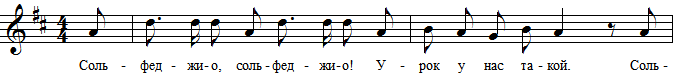 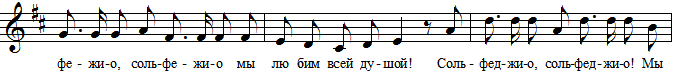 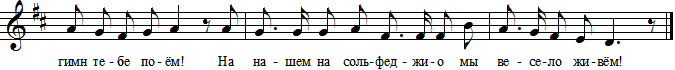 2)Теоретическая разминка. Как всегда, первое задание на контрольном уроке – диктант по правилам. Давайте вспомним некоторые теоретические термины:Как называется ряд звуков, расположенных по порядку вверх или вниз    от тоники  до её октавного повторения (Гамма)Как называются звуки в гамме (Ступенями)Какие ступени устойчивые (I, III,V).Какие ступени неустойчивые (II,IV,VI, VII)Как называется переход неустойчивых ступеней в устойчивые  (Разрешение)Как называется I ступень в гамме (Тоника)Тоника + лад = ? (Тональность)Вот мы и подошли к нашей тональности, в которой будем сегодня работать  - это тональность Ре мажор. Сколько в ней знаков?(2 знака – фа#  и до#).3) Распевка в Ре мажоре ( , - четвертными, 2 восьмые 1 четвертная, Т53, развёрнутое Т53, опевания устойчивых ступеней, вводные ступени.Пение по музыкальной лесенке и по руке (показать ступени).Игра в интонационные догонялки в Ре мажоре: пропеть небольшие упражнения  на различные виды движений мелодии, исполненные педагогом на фортепиано.4) На уроках сольфеджио мы также поём упр. В.Кирюшина, которые помогают нам в развитии музыкального слуха, памяти (фонограмма-трек №15-16)                                   В.Кирюшин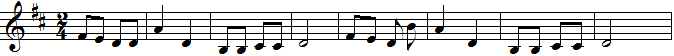 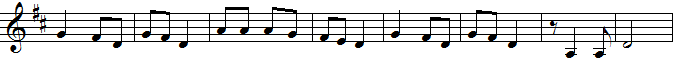 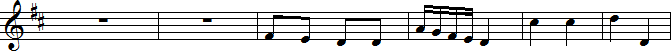 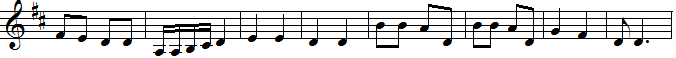 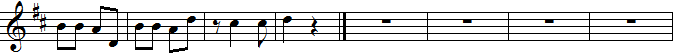 5) Работа с ритмогруппами. Для того, чтобы выполнить следующее задание, давайте вспомним наши ритмические группы, прочитаем их ритмослогами и  со счётом.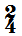 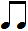 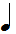 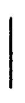 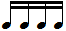 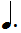 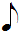 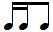 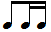 Прохлопать  под фонограмму инструментальной пьесы «Добрый жук».6)Мелодический диктант – мозаика: Диктант, который я сейчас вам сыграю. Мы уже записывали  в Ре мажоре и пели наизусть. ( Сыграть диктант). Вспомнили? Давайте вместе пропоём его наизусть  с дирижированием. 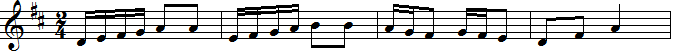 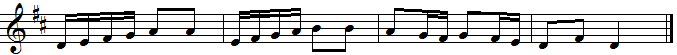 Разобрать строение мелодии – период,  2 предложения, 4 фразы.        Есть ли одинаковые фразы?(1 и 3). Значит это период повторного         строения.Выложить ритм при помощи  1 фразы (На доске и индивидуально).Выложить ритм 2 и 4 фразы. Что у них одинаковое, а что разнее? (ноты, ритм)Спросить про развитие мелодии в 1 фразе (секвенция).Сегодня наш диктант мы будем собирать как мозаику. Только тональность, в которой  записан наш диктант, у всех  будет разная – это пройденные наши мажорные тональности до 3-х знаков при ключе.Транспозиция –  вспомнить определение. Пение диктанта в разных тональностях. 7) Работа с интервалами.        Вы все знаете, что мелодию можно составить из любых сочетаний двух звуков, которые следуют друг за другом. А как называется расстояние между двумя звуками? (Интервал)Повторение правил по теме интервал. Пение интервалов от звука.Слуховой анализ интервалов от звука.Слуховой анализ интервалов по фрагментам из музыкальных произведений (Я играю по сборнику)На контрольном уроке вы строите интервалы, а я проверяю ваши построения. Сегодня я построила заданные интервалы и где-то нечаянно ошиблась.Ваша задача - помочь мне исправить ошибки. Вспомните, что сначала мы считаем при построении интервала (ступени), а только потом тоны и полутоны.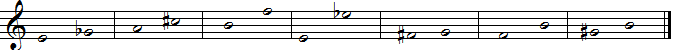            б.2               б.3               ч.5            ч.8               м.2              ч.4        м.3           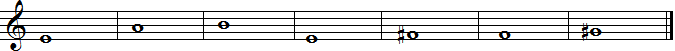           б.2             б.3               ч.5             ч.8              м.2              ч.4              м.3Ребята очень любят составлять мелодии по интервальной цепочке. Мы можем одну и ту же цепочку записывать в различных тональностях. Сегодня наша цепочка зашифрована в Ре мажоре. На доске: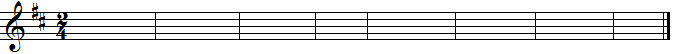                  I     5      1     3     2   3    2      4    8     3    1    2   4     5Ответ:                  I     5    1     3    2    3   2      4     8    3    1      2     4      5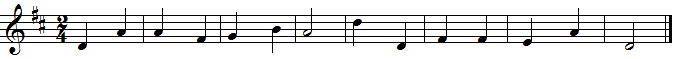 Пропеть записанную мелодию.8)В слуховой анализ помимо интервалов входят и отгадывание на слух   ладов.Вспомнить определение терминов: Мажор, Минор, 3 вида минора,Переменный лад, параллельные тональности. Слуховой анализ по ладам от звука.Слуховой анализ по ладам (Играю я фрагменты из муз.произведений).  Играют ученики:Теплякова Елизавета (ф-но) – К.Черни. Этюд – Минор.Марьясов Анатолий (кларнет) – В.Моцарт. Аллегретто – Мажор.Марьясов Анатолий (кларнет) – Р.н.п. Во саду ли, в огороде – МинорБолотникова Елизавета (клавесин)  - старинный танец Контрданс – Мажор.Болотникова Елизавета (ф-но)  - этюд  - Переменный лад.9)Домашнее задание:Определить тональность данной мелодии (Соль мажор).Определить с какой ступени начинается данная мелодия (с III ступени).Дописать 2-ое предложение мелодии так, чтобы получился переменный лад (Соль мажор – ми минор). Строение мелодии не изменяйте.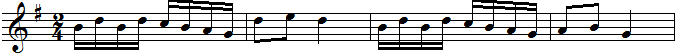 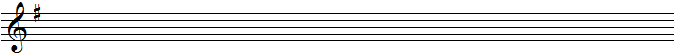 Ответ: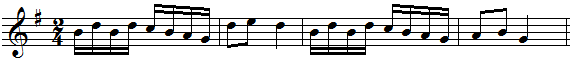 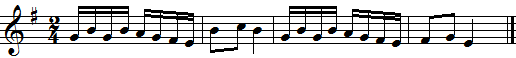 Заключение.Поблагодарить всех учащихся за активное участие  и хорошую работу на уроке и пожелать хороших и отличных оценок на контрольном уроке.Закончить урок пением Гимна Сольфеджио.